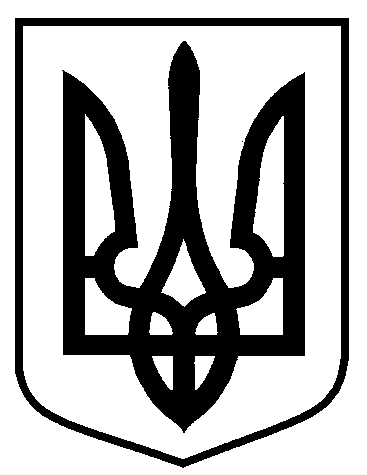 Сумська міська радаВиконавчий комітетРІШЕННЯвід                              №Про  відмову   у   наданні  дозволу на     переведення     нежитловогоприміщення      за     адресою 1   у категорію житлового На підставі заяви замовника та наданих документів, враховуючи висновок постійно діючої міжвідомчої комісії з розгляду питань пов’язаних з наданням дозволу на перепланування та/або переобладнання житлових та нежитлових приміщень; переведення нежитлових приміщень у категорію житлових; житлових будинків квартирного типу у будинки садибного типу, а також переведення житлових будинків і житлових приміщень у нежитлові (протокол від 12.04.2017 № 4), відповідно до рішення виконавчого комітету Сумської міської ради від 26.10.2011 № 673 «Про затвердження Порядку надання дозволу на перепланування та/або переобладнання житлових та нежитлових приміщень; переведення нежитлових приміщень у категорію житлових; житлових будинків квартирного типу у будинки садибного типу, а також переведення житлових будинків і житлових приміщень у нежитлові» (зі змінами), керуючись частиною першою статті 52 Закону України «Про місцеве самоврядування в Україні», виконавчий комітет Сумської міської ради ВИРІШИВ:	Відмовити у наданні дозволу на переведення нежитлового    приміщення 85А (загальною площею 65,2 кв.м) за адресою 1, яке є власністю Громадянки 1, у житлове у зв’язку з невідповідністю ДБН В.3.2-2-2009 «Житлові будинки. Реконструкція та капітальний ремонт». Міський голова                                                                               О.М. ЛисенкоКривцов  700-103Розіслати: Кривцову А.В., заявнику.